DILLUNS 1 DE JUNYDILLUNS 1 DE JUNYÀREAACTIVITAT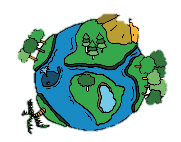 MEDIProjecte “Descobrim Espanya”Et proposem una activitat “Anem de viatge per Espanya”. T’adjuntem les pautes a seguir per fer aquest treball. Totes les sessions que queden de medi seran per anar preparant aquest viatge, decideix el lloc que vols visitar, les persones que t'acompanyen, mitjà de transport, allotjament, visites, preus (pressupost)..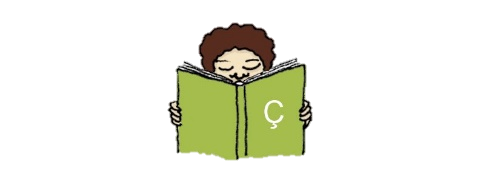 LLENGUA CATALANAActivitat: Repassem els verbs (verbs en infinitiu, terminacions…) a partir de jocs. (exercicis 1-2 i 5-6)2 fitxers adjunts.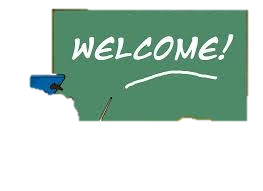 ANGLÈSHello!  We are in June! Wow! The course is ready to finish. We all have worked hard!Aquesta primera setmana de juny, et proposo dues activitats de treball i una més lúdica. Et pots organitzar com vulguis perquè tinguis temps de fer-ho tot. Jo ho escric en tres dies diferents i així està repartit, però les pots fer juntes o pots canviar l’ordre si vols. el més important és que intentis fer-ho tot. D’acord?Avui proposo un reading comprehension de les competències de sisè d’altres anys. Encara que sigui de sisè, el podeu fer tots molt i molt bé. Adjunto pdf amb el reading “HOLI FESTIVAL” i les preguntes de comprensió.A veure quantes en fas bé!!!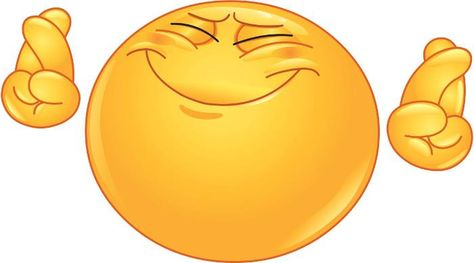 També adjunto la correcció, però no la miris fins que sàpigues segur que has acabat, ok?          DIMARTS 2 DE JUNYDIMARTS 2 DE JUNYÀREAACTIVITAT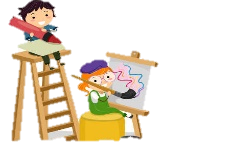 PLÀSTICA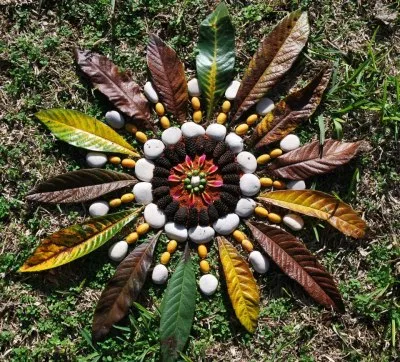 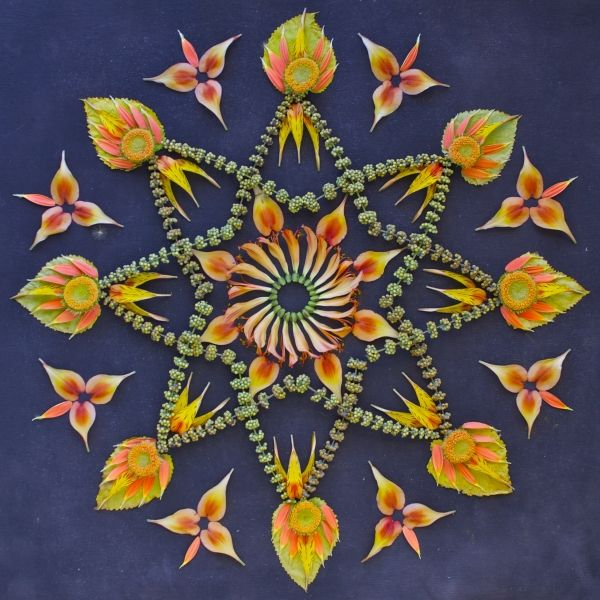 Fes una mandala amb material que tinguis al teu voltat. Si vols també pots crear una i pintar-la.Envia l’activitat  a plasticalesarrels@gmail.com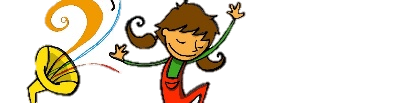         MÚSICA Trivial musical!! A veure quantes preguntes saps respondre? Pots jugar amb els teus germans, pares, mares, àvies...https://aprendomusica.com/const2/43trivial2/game.html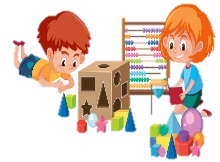 MATEMÀTIQUESGeometria : Identificar cossos geomètricsObserva les imatges dels edificis, a quin cos geomètric creus que correspon cada construcció?DIMECRES 3 JUNYDIMECRES 3 JUNYÀREAACTIVITATMEDI Projecte “Descobrim Espanya”Et proposem una activitat “Anem de viatge per Espanya”. T’adjuntem les pautes a seguir per fer aquest treball. Totes les sessions que queden de medi seran per anar preparant aquest viatge, decideix el lloc que vols visitar, les persones que t'acompanyen, mitjà de transport, allotjament, visites, preus (pressupost)..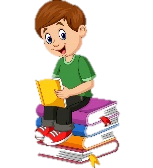 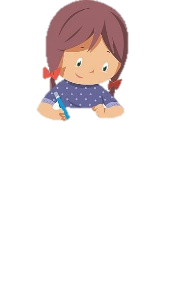 LECTURA I COMPRENSIÓ Avui et proposem una activitat diferent! aquesta vegada farem una activitat de comprensió oral!1- En un fitxer adjunt on diu comprensión oral trobaràs un text on hi falten algunes paraules.2- Clica a aquest enllaç per poder accedir a l’audio i poder completar el text.3- Als espais de llengua que fem a l’escola, ja hem fet aquest tipus d’activitat així que segur que ho faràs molt bé!http://www.gencat.cat/big/aud/494/BIG_4940313411050415_00.mp3ANGLÈSAvui continuem amb competències.Fem un writing que ja vàrem treballar al cole. Però cal repassar!El trobaràs en una fitxa pdf adjunta.Has d’escriure un email. Primer de tot, llegeix les instruccions. A cinquè les puc explicar, a sisè no podré. O sigui que...PAY ATTENTION!L’escola fa un intercanvi amb un cole d’Anglaterra i has d’explicar unes quantes coses als teus companys anglesos que vindran a visitar-nos. Llegeix les pautes que expliquen de què has d’escriure en el correu i què has d’explicar del cole, de la teva classe, dels teus companys, de les assignatures que t’agraden, en quines vas millor i en quines no tant, què fas després d’escola…. Has d’escriure entre 40-50 paraules, però si en fas 35...em conformo (a cinquè!!!).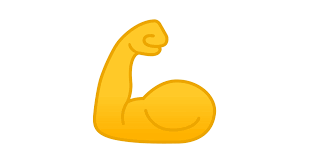 ÀNIMS!DIJOUS 4 JUNY DIJOUS 4 JUNY ÀREAACTIVITATMATEMÀTIQUESActivitat: Quants quilometres poden córrer alguns animals?Observa i contesta(fitxer adjunt)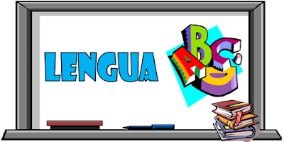 LLENGUA CASTELLANA JUEGOS DE LENGUA CASTELLANA : Sopa de letrasBusca la palabra escondida(2 doc.  adjuntos)MEDI Projecte “Descobrim Espanya”Et proposem una activitat “Anem de viatge per Espanya”. T’adjuntem les pautes a seguir per fer aquest treball. Totes les sessions que queden de medi seran per anar preparant aquest viatge, decideix el lloc que vols visitar, les persones que t'acompanyen, mitjà de transport, allotjament, visites, preus (pressupost)..DIVENDRES 5 DE JUNYDIVENDRES 5 DE JUNYÀREAACTIVITATANGLÈSLET’S PLAY!Juguem al “HANGMAN”?Ves a l’enllaç: https://www.gamestolearnenglish.com/hangman/Tria el tòpic: “subjects” (assignatures), per aprendre bé els noms de les diferents assignatures del cole. FÀCIL!Després pots continuar jugant amb altres tòpics o jocs.EXPRESSIÓ ESCRITAA l’escola s’ha organitzat un concurs de robots per als alumnes de cicle superior. Imagina el robot amb el qual hi participaries i descriu-lo. Digues quin nom té, com és, per a què serveix i com funciona. Finalment, explica quins avantatges suposaria tenir-lo. Escriu un títol per a la redacció. (Recorda fer bona lletra,ús de connectors,...)       EDUCACIÓ FÍSICA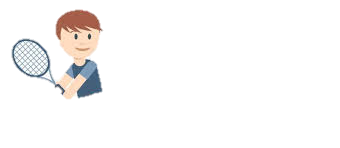 Hola,Ara que ja podem sortir al carrer, em podeu explicar totes les coses  que feu quan sortiu, si agafeu la bici o el patinet, si aneu a caminar… i quanta estona feu exercici fora de casa.També podem tornar a jugar a endevinar que feu (Emoció, esport, ofici, lletra i monument), perquè molts i moltes de vosaltres m'heu dit que va ser molt divertit. 